Նոյեմբերի ֆլեշմոբի խնդիրների լուծումներՉորրորդ մակարդակ1․ Հաշվեք 12-22+32-42+․․․20212-20222 արտահայտության արժեքը:Փորձենք ստանալ թվաբանական պրոգրեսիա, որի անդամները կլինեն-3, -7, -11, …, -4043Այժմ օգտվենք թվաբանական պրոգրեսիայի n անդամների գումարի բանաձևից, որտեղ n-ը անդամների քանակն է, իսկ n-ը գտնելու համար անհրաժեշտ է` 2022 :2 = 1011Սմբատ ՊետրոսյանԱրտահայտությունը գրեք այսպես՝ 
(1-2)(1+2)+(3-4)(3+4)+...+(2021-2022)(2021+2022)= -1*3+(-1)*7+(-1)*11+...+(-1)*4043 =-1(3+7+11+...+4043) փակագծում ստացվեց d=4 տարբերությամբ թվաբնական պրոգրեսիա, որի առաջին անդամը ՝   =3 ,իսկ վերջին անդամը՝   =4043 
 =+(n-1)d 4043=3+(n-1)*4
n=1011
Հաշվենք այդ անդամների գումարը՝  = *n= *1011 =2045253 Արտահայտության արժեքը կստանանք ՝  -2045253 
Սյուզի ՀակոբյանՊատասխան՝ -2045253։2. Ունենք շրջանաձև գորգ: Խոշորացույցով երևացող բեկյալի կողմերը միմյանց նկատմամբ կազմում են 90° անկյուն և համապատասխանաբար 72սմ, 2սմ և 4սմ են: Գտեք գորգի տրամագիծը: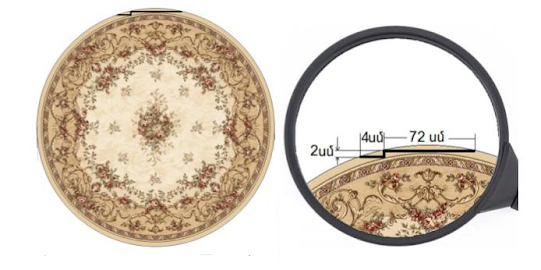 Տանենք  OA, OB, OC  շառավիղները: 
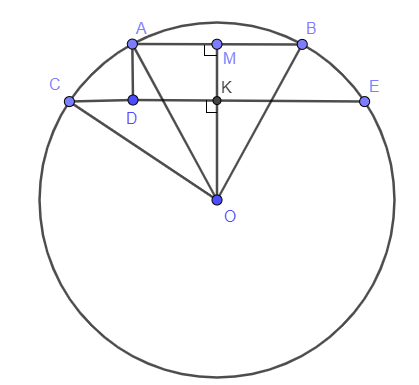 Քանի որ OA=ՕB=R, ուստի OAB եռանկյունը հավասարասուն է: Այժմ OAB եռանկյան  O  գագաթից  տանենք  OM  բարձրությունը: Քանի որ OAB եռանկյունը հավասարասուն է, ուստի OM-ը   նաև  AB կողմի  միջնագիծ է՝ AM=MB=72:2=36 (սմ):
Ըստ Պյութագորասի թեորեմի՝  AMO  ուղղանկյուն  եռանկյան OA2=AM2+OM2, OM2= OA2- AM2OM2=R2-362= R2-1296, հետևաբար՝OM=Այժմ, եթե տանենք  OM-ին ուղղահայաց   CE լարը, ապա կառաջանա   CKO ուղղանկյուն  եռանկյունը:Ըստ Պյութագորասի թեորեմի՝  
CO2=CK2+OK2OK2=CO2-CK2Նկատենք, որ CK=CD+DK=4+36=40, իսկ CO=R, OK= =Քանի որ OM=OK+KMKM=AD=2, ուստիOM= OK+KM=2+
Այսպիսով՝  2+=, հավասարման 2 մասը  բարձրացնենք  քառակուսի՝
Պարզեցնենք՝
=75, հավասարման 2 մասը  բարձրացնենք  քառակուսի՝R=85Հետևաբար գորգի տրամագիծը՝  2R=2·85=170 (սմ)Գրետա ԲակունցԲեկյալի և գորգի եզրագծի հատման կետերը միացնենք իրար ստանանք եռանկյուն։ 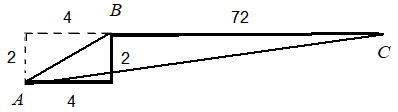 Դժվար չէ նկատելը, որ մեր գորգի տրամագիծը դա նույն ABC եռանկյանը արտագծած շրջանագծի տրամագիծն է։ Արտագծած շրջանագծի շառավիղը կարող ենք հաշվել՝  Հետևաբար տրամագիծը կլինի՝ Թաթուլ ՇահնազարյանՊատասխան՝ 170սմ։3. Գտեք գումարի վերջին թվանշանը:15+25+35+….+20215+20225Դիտարկենք յուրաքանչյուր գումարելիների վերջին թվանշանը։1^5=1  վերջին թվանշանը կլինի 12^5=32 վերջին թվանշանը կլինի 2Օրինաչափություն նկատելով ` կարող ենք ասել, որ յուրաքանչյուր թիվ հինգ աստիճան բարձրացնելիս ստացված թվի վերջին թվանշանը համընկնում է տվյալ թվի  վերջին թվանշանի հետ։Պարզության համար  արտահայտության գումարելիները խմբավորենք այնպես, որ 1^5+...+2019^5 գումարի դեպքում վերջին թվանշանը դառնա  0. 1^5+2019^5 գումարի վերջին թվանշանը կլինի՝ (1+9=10) 2^5+2018^5 գումարի վերջին թվանշանը կլինի՝ (1+9=10) նույն ձևով մնացած գումարելիների դեպքում։Մնաց գտնենք 2021^5+2022^5 գումարի վերջին թվանշանը: 2021^5 վերջին թվանշանը կլինի 1, իսկ 2022^5 վերջին թվանշանը կլինի 2: հետևաբար գումարը 1^5+2^5+3^5+⋯+2021^5+2022^5 գումարի վերջին թվանշանը կլինի 3 թվանշանը: Սյուզի ՀակոբյանՊատասխան՝ 3։4. Ինչպես հայտնի է ֆուտբոլի դասական գնդակի երկրաչափական մոդելը կտրված իկոսաէդրն է, որը բաղկացած է 12 հատ կանոնավոր հնգանկյունից և 20 հատ կանոնավոր վեցանկյունից: Քանի՞ կող ունի այդ իկոսաէդրը: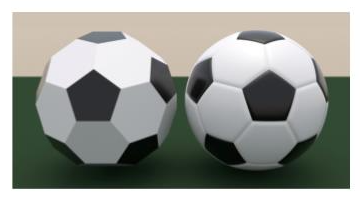 Քանի որ ֆուտբոլի դասական գնդակը բաղկացած է ․ 12 հատ կանոնավոր հնգանկյունից, ապա նա կունենա՝(12∙5):2=30 կող 20 հատ կանոնավոր վեցանկյունից՝(20∙6):2=60 Իկոսաէդրը կունենա60+30=90 կող Անի ՄիրզոյանՅուրաքանչյուր վեցանկյուն հնգանկյուններից խլում է 3 կողմ։ Այսինքն հնգանկյունների   կողմերը հաշվելով,մենք վեցանկյունների կողմերի կեսը արդեն հաշված կլինենք։ Վեցանկյունների մնացած կողմերի քանակը, որոնք հնգանկյան կողմ չեն հանդիսանում, հավասար կլինի՝  : Վերջին ստացված 60 թիվը պետք է կիսենք, քանի որ այդպես հաշված յուրաքանչյուր կողմ երկու անգամ ենք հաշվել։  Այսպիսով մեր իկոսաէդրը ունի  կող։Թաթուլ ՇահնազարյանՊատասխան՝ 90։5․ ABCDEF վեցանկյան յուրաքանչյուր անկյունը 120° է: Գտեք  վեցանկյան պարագիծը, եթե 𝐴𝐵=4, 𝐵𝐶=6, 𝐴𝐹=8, 𝐹𝐸=9:Խնդիրը լուծելու համար կատարենք կառուցումներ՝ շարունակելով վեցանկայն կողմերը մինչև հատման կետեր։ Առաջանում է եռանկյուն MNL-ը։ Քանի որ վեցանկյան յուրաքանչյուր անկյունը 120° է, առաջացած միակողմանի անկյունները հավասար են, հետևաբար վեցանկյան հանդիպակաց կողմերը զուգահեռ են։ 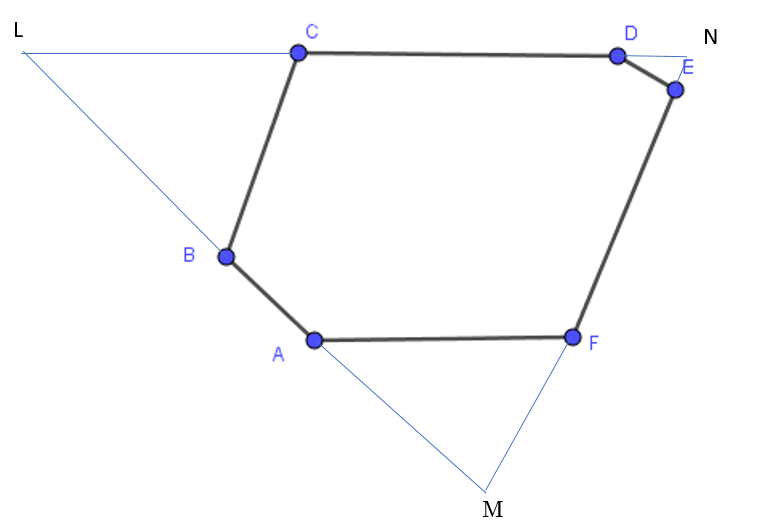 Վեցանկյան պարագիծը գտնելու համար մեզ անհրաժեշտ է գտնել անհայտ CD և DE կողմերը։ Նշանակենք այդ կողմերը համապատասխանաբար x-ով և y-ով։ Կողմերի շարունակություններից առաջացած եռանկյունները հավասարակողմ են, քանի որ անկյունները 60° են։ Առաջացած մեծ՝ MLN եռանկյունը ևս հավասարակողմ է՝ նույն պայմանին բավարարելով։ Օգտագործելով հավասարակողմ եռանկյունների հատկությունները, կազմենք հավասարումներ և գտնենք որոնելի կողմերը։LM=NM=LNDN = NE =x18= 8 +9 + x x = 1CD = y = 18 – 7 = 11P = 11 + 1 + 9+8+4+6 = 39Հասնիկ ԻսրայելյանԽնդիրը լուծելու համար կատարենք լրացուցիչ կառուցում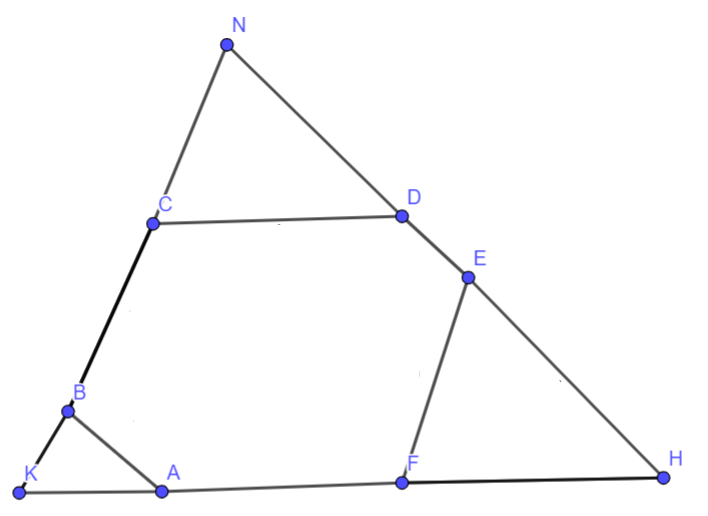 Քանի որ ABK հավասարակողմ եռանկյուն է ( <KBA-ն հանդիսանում է <ABC -ի համար արտաքին անկյուն ` 1800=, <BAK=1800=,<BKM=  1800=), ապա KB=AB=AK=4 Նման ձևով կկառուցենք CDN , FEH եռանկյունները, որոնք  կստացվեն հավասարակողմ եռանկյունններ ։Եռանկյուն KNH հավասարակողմ եռանկյուն է:KH=4+8+9=21 KN=21 հետևաբար CD=11 
NH=21 հետևաբար DE=1 P = 4+8+9+1+11+6=39Սյուզի ՀակոբյանՊատասխան՝ 39։6. ABC եռանկյան ներսում գծված է երեք քառակուսի՝ կարմիր, կապույտ, կանաչ, որոնց մակերեսները համապատասխանաբար՝ 4, 36 և 9 է (տես նկարը): Գտեք ABC եռանկյան մակերեսը: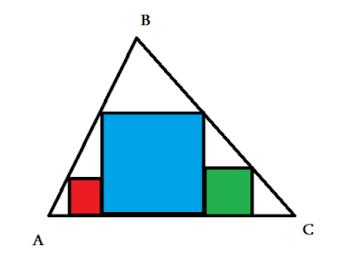 Նկատենք, որ 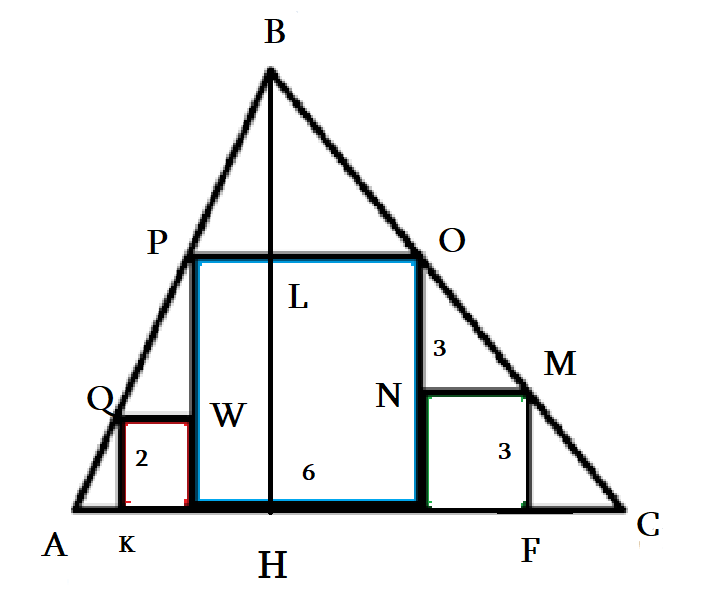 Թաթուլ Շահնազարյան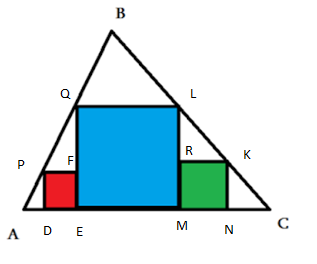 Նշանակենք AD=x, NC=y;Քանի ոև PFDE քառակուսու մակերեսը 4 է, ապա PD=DE=2; EQLM քառակուսու մակերեսը 36 է, ուրեմն նրա կողմը՝EM=ML=6, MRKN քառակուսու մակերեսը 9 է, ապա նրա կողմը 3 է: Եռ. APD-ն նման է եռ. AQE-ին, այսինքն կունենանք հետևյալ համեմատականությունը՝;այսինքն՝  , որտեղից 6x=2x+4, x=1Նման կերպով՝;այսինքն՝  , որտեղից 6y=3y+9, y=3Ունեցանք, որ AC=1+2+6+3+3=15Քանի որ եռ AQE-ն ուղղանկյուն եռանկյուն է, ապա ըստ Պյութագորասի թեորեմի AQ====3Նույն կերպ՝ LC====6Եռանկյունների նմանությունից կարելի է գտնել նաև BQ, BL կողմերը՝;  ;    BQ=2;  ;    BL=4Ստացանք, որ AB=5, BC=10Կիրառենք Հերոնի բանաձևը՝S===75Արշակ ՄարտիրոսյանՔառակուսիների կեղմերի երկարությունները համապատասխանաբար կլինեն 2, 6, 3։ Կարմիր քառակուսու մոտի նման եռանկյուններց կգտնենք, որ այդ քառակուսուն կից հիմքի հատվածը հավասար է 1։ Կանաչ քառակուսու մոտի նման եռանկյուններից կգտնենք, որ դրան կից հիմքի հատվածը հավասար է 3։ Հիմքի երկարությունը կլինի 1+2+6+3+3=15։ Եռանկյան բարձրությունը նշանակենք h։ Կապույտ քառակուսու վերևի և մեծ եռանկյան նմանությունից կարող ենք գրել(h-6)/h=6/15  5h-30=2h h=10  Եռանկյան մակերեսը կլինի 75Գևորգ ՀակոբյանՊատասխան՝ 757․Պղնձի հանքաքարը պարունակում է 30% պղինձ, իսկ ձուլվածքը` 93%: Քանի՞ տոննա հանքաքարից կստացվի 50 տոննա այդպիսի ձուլվածք: Հանքաքարի զանգվածը նշանակենք x-ով, ապա նրանում պղինձը  կլինի՝x*30/100 =3x/10 50*93 /100= 3x/10x=155  
Սյուզի Հակոբյան Վերաձևակերպենք խնդիրը:«Պղնձի հանքաքարը պարունակում է 30% պղինձ,  որը 50 տոննա ձուլվածքի 93% տոկոսն է:» Այդպիսով, պարզ է դառնում, որ հանքաքարի քաշի հարաբերությունը համաձուլվածքի քաշին համապատասխանում է 93/30=31/10: Համաձուլվածքի ընդհանուր քանակը կլինի՝ 50 . 31/10=155 տոննա:

Լուսինե ՆերսեսյանՊատասխան՝ 1558․Առաջին տնտեսուհու 8 հավերը 8 օրում ածում են 30 ձու, իսկ երկրորդ տնտեսուհու 10 հավերը 10 օրում ածում են 46 ձու: Ո՞ր տնտեսուհու հավերն են ավելի շահեկան:  Առաջին տնտեսուհու 8 հավերը 8 օրում ածում են 30 ձու,  դա նշանակում է, որ այդ տանտիրուհու 8 հավերը մեկ օրում ածում են՝  30/8 = 3,75 ձու։ Որից հեո էլ կարող ենք ասել, որ այդ տանտիրուհու մեկ հավը մեկ օրում ածում է 3,75/8 = 0,46875 ձու։ Այստեղ մեկ ձվի փոխարեն կարող ենք վերցնել օրինակ 1 000 000 պայմանական միավոր, այնպես, որ 0,46875 ձուն մաթեմատիկական և տնտեսագիտական  տեսանկյունից լիարժեք իմաստ ունեցող մեծություն է։Երկրորդ  տնտեսուհու 10 հավերը 10 օրում ածում են 46 ձու,  դա նշանակում է, որ այդ տանտիրուհու 10 հավերը մեկ օրում ածում են՝  46/10 = 4,6  ձու։ Որից հեո էլ կարող ենք ասել, որ այդ տանտիրուհու մեկ հավը մեկ օրում ածում է 4,6/10 = 0,46  ձու։ Համեմատելով 0,46875 և  0,46   թվերը կարող ենք ասել, որ առաջին տանտիրուհու հավերը ավելի շահեկան են։ Թաթուլ ՇահնազարյանԱռաջին տնտեսուհու 8 հավերը 8 օրում ածում են 30 ձու։ Եթե հավերի քանակը ավելացնենք 5 անգամ, ապա նույն ժամանակահատվածում կածեն 5 անգամ շատ ձու։ Այսինքն  40 հավերը 8 օրում կածեն` 5x30=150 ձու։40 հավերը 40 օրում կածեն` 5x150=750 ձու:Երկրորդ տնտեսուհու 10 հավերը 10 օրում ածում են 46 ձու։ Եթե հավերի քանակը և օրերի քանակը մեծացնենք 4 անգամ,ապա կունենանք՝	    40 հավերը 40 օրում կածեն` 4x4x46=736 ձու:Այսպիսով նույն քանակի հավերը նույն ժամանակամիջոցում առաջին տնտեսուհու մոտ ածում են 750 ձու, իսկ երկրորդ տնտեսուհու մոտ՝  736 ձու։ Առաջին տնտեսուհու հավերը ավելի շահեկան են։Մենուա ՀարությունյանԱյսպիսի խնդիրները հեշտ է լուծել աղյուսակով, ընթացիկ վերլուծություններ կատարելով: Քանի որ (8;10)=40, ապա հավասարեցնենք հավերի և օրերի քանակը 40-ի:Առաջին տնտեսուհի8 հավերը      8 օրում ածում են 30 ձու
40 հավերը  40 օրում ածում են 30x5x5=750 ձուԵրկրորդ տնտեսուհի10 հավերը  10 օրում ածում են 46 ձու
40 հավերը  40 օրում ածում են 46x4x4=736 ձու750>736Այդպիսով, պարզ է  դառնում, որ առաջին տնտեսուհու հավերն ավելի շահավետ են:Լուսինե ՆերսեսյանՊատասխան՝ առաջին։9․ 40 և 80 կողմերով ուղղանկյան ներսում գտնվող իրար շոշափող երկու կիսաշրջանագծերի շառավիղներն իրար հավասար են (տես նկարը): Գտեք շրջանագծերի շառավղի երկարությունը: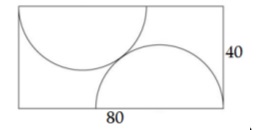 Կատարենք կառուցումներ, ինչպես ցույց է տրված նկարում՝ ստորև։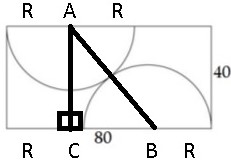 AC=40, CB=80-2R: Եռանկյուն ABC-ից ըստ Պյութագորասի թեորեմի՝
AC2+CB2=AB2
402+(80-2R)2=4R2
1600+6400-320R+4R2=4R2
320R=8000
R=25:Ելենա ՕհանյանՊատասխան՝ 25։10․ 7×7 աղյուսակի 5 վանդակ պատահականորեն ներկված է սև, իսկ մնացածը՝ սպիտակ։ Ամեն քայլի թույլատրվում է ընտրել որևէ 2×2 քառակուսի և փոխել դրանում եղած բոլոր վանդակների գույները (սպիտակները՝ սև, սևերը՝ սպիտակ)։ Հնարավո՞ր է արդյոք ամբողջ տախտակը դարձնել միագույն։Շախմատաձև ներկման սկզբունքով տախտակը բաժանենք 2 մասի։ Քանի որ, ընդանուր կա 5 սև վանդակ, ապա բաժանված 2 մասերից մեկում կա կենտ քանակով սև վանդակ։ Դիտարկենք միայն այդ մասը և անվանենք ենթատախտակ։ Ամեն քայլի ընտրում ենք 2×2 քառակուսի, ուստի ենթատախատկից ընտրում ենք 2 վանդակ, և փոխում դրանց գույները։ Եթե 2 սպիտակ էին, ապա սևերի քանակն ավելանում է 2-ով։ Եթե  1 սև էր և 1 սպիտակ, ապա սևերի քանակը չի փոխվում։ Իսկ եթե   2սև էր, ապա սևերի քանակը փոքրանում է 2ով։ Այսինքն ամեն քայլի արդյունքում ենթատախտակի սև վանդակների քանակը փոխվում է զույգ թվով, և սկզբում կենտ էր, ուստի միշտ կմնա կենտ։ Իսկ տախտակը միագույն սարքելու համար պետք է որ դառնա 0 կամ 32, այսինքն հնարավոր չէ։Թաթուլ ՇահնազարյանՇողիկ ԶեյնալյանՊատասխան՝ ոչ։